Құзыреттілікті қалыптастыруда кейс-стади әдісін қолдануЖ.А. Асқароваәл-Фараби атындағы Қазақ ұлттық университеті, Алматы қ. Askarova75@mail.ru Қазақстанда да, барлық әлемдегі елдерде де қазіргі заманға сай экономикалық бағыттағы білікті мамандарға сұраныс өсуде. Бұл мемлекеттің экономикалық білім жүйесін дамыту стратегияларының бірі ретінде біліктілік тәсілін қабылдау қажеттілігін қоғамда талап  етеді.Қазіргі  заманғы білім бағдарындағы біліктілікті қалыптастыру ретінде тұлғаны іс шараларға дайын қабілетті ете отырып, білім үрдісінде өзінің жеке дара танымдылық белсенділігімен қатар жеке әлеуметтік позициясы мен өзінің ойын білдіруге мүмкіндік береді.Білім беру үрдісі болашақ маманға негізгі теориялық білім бере отырып, сонымен қатар кәсіби тәжірибелік қабілетілікті және шеберлікті қамтамассыз етеді. Яғни, кейс әдісі жоғары оқу орында оқитын студенттің мамандықты игеру кезінде ақпаратпен ғана емес, сонымен қатар жаңа техникаларды және технологияларды игеру, адамдармен қарым қатынасты, әкімшілік құрылымдар мен нормаларды, еңбек нарығындағы туындайтын мәселелерді шеше білу кабілетін қамтамассыз етеді.Ақпараттық қоғам талабына сай оқытушы студенттерді алға қойған мақсатына жету үшін  сапалы дайындық қажеттілігін талап етеді. Демек, кәсіби өнімді қызметінде қарым қатынастың жиі өзгеруіне байланысты студент өзін өзі жетілдіру, өзін өзі ұйымдастыру, өзін өзі бақылау мәдениетін дамыту жолдарын қалыптастырады. Оқу орындағы пайдаланылатын жаңа тәсілдердің негізгі әдіс түрлерінің бірі құзыретті – бағдарланған кейс – технологиясы болып табылады.Кейс – технология әдісі немесе талдау әдісінің негізгі ерекшелігі – студенттерге іскерлік тәжірибемен таныстыру және оқыту. Кейс технологиясын шет ел және ресей басылымдарда әр түрлі атауда кездестіруге болады, олар: стадилерді зерттеу әдісі, бизнес тарихы әдісі, кейс әдісі және т.б. Бұл әдістің басты мақсаты ақпаратпен жұмыс жасап үйрену, олардың туындаған мәселелерінің шешімін өндеу және студенттін қабілеттілігін арттыру. Яғни, студент оқытушымен алынған нәтижені өз бетінше өңдей білу керек. Бұл студенттің өзіндік тәжіриебесін және шешімін қалыптастырды, алынған білімін тәжірбиеде қолдану арқылы өзінің ой–өрісін, көз–қарасын мәселелерді шешуде қолдана алады[1].   Кейс технологияның келесідей түрлерін қарастырамыз: оқиғалар әдісі, бизнес жоспарын талдау әдісі, жобалау ойыны, рөлдік жағдайлық ойын, талқылау әдісі(дискуссия), кейс кезеңі.Оқиғалар әдісі: мұнда негізгісі болып ақпараттарды алу үрдісі болып табылады. Әдістің мақсаты студенттердің өз бетінше қажетті ақпараттарды іздеу, яғни бұл өзінің жұмысын талдауда, жүйелеуде және жинақтауда қолданылатын қажетті  ақпараттарды дұрыс ұйымдастыру. Студенттер кейсті толық көлемде алмайды. Жұмыс ауызша немесе жазбаша өткен тақырыптар бойынша жүргізіледі.Бизнес жоспарын талдау әдісі (баскетметод): бұл әдіс кез келген мәселелер,  жағдайлар, ұйымдар бойынша қағаздар мен құжаттар арқылы жұмыс жасау негізінде құралады. Студенттер оқытушыдан пәндік тақырыбы бойынша біртипті құжаттар алады. Бұл әдістің мақсаты жауапты тұлға ретінде «кіріс құжаттарымен» жұмыс жасауды және берілген міндеттерді атқаруды талап етеді. Мысалы: экономика, құқық, қоғамдық пәндері бойынша құжаттық талдау арқылы пәндер кейсін алуға болады.Жобалау ойыны: жобаларды жасау үрдісі. Сабаққа қатысушыларды топқа бөлінеді, олардың әрқайсысы өз жобаларын әзірлейді. Жобалау ойыны әр типті жобалардың түрін қарастырады: зерттеу, шығармашылық ізденіс, талдаулық, болжаулық.Болашақты құру үрдісі: қазіргі кездегі шығармашылық қатынастың барлық элементтерін жіктейді, сонымен қатар оның даму жолдарын айқындайды.Рөлдік жағдайлық ойын өндіріс жағдайындағы әлеуметтік – психологиялық құқық, өмірлік тарихи жағдайы туралы көрініс ретінде көрсетеді. Мұнда ойынға қатысушылардың іс–қимылы мен іс–әрекеттеріне баға беру мүмкіндігі болады. Рөлдік ойын – көрініс түрінде жүргізіледі.Іскерлік ойын: бұл қазіргі уақыттағы өндірістік жағдайдың нұсқасын көрсетеді. Мұнда қатысушылар өндірісте немесе белгілі бір ұйымда елеулі қателіктерді айқындау үшін әр түрлі кәсіби тұрғыдағы жұмыстарды жасау арқылы эксперемент жүргізіледі. Ісерлік ойын кезінде қатысушылар ақпараттардың және идеялардың туындауына байланысты қарқынды тәжіриебе алмасу арқылы шығармашылық үрдісі үдей түседі. Бұл ойын кезінде қатысушылар жауапты жеке тұлға ретінде қарастырылады. Іскерлік ойын әдісінің барлық жұмыстары өздеріне тән эмоционалды қарқындылығымен студентті ынталандырады және оқу пәніне деген қызығушылығы артады[2].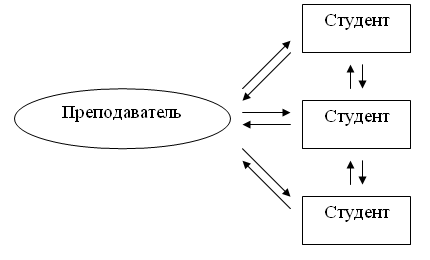 Сурет1. – Оқытушы мен студенттер арасындағы өзара байланысыІскерлік ойыны оқытушының кәсіби құзырлығының қалыптасқанын және оқу материалдарының мазмұнына байланысты ойынды ұйымдастыру шеберлігін және белгілі бір тәжірибиелігін талап етеді.Ойын сапасына әсер  ететін факторлар келесідей:Тақырыпты таңдауына байланысты оның мақсаты мен міндетін анықтау;Студенттердің психологиялық ерекшеліктеріне және біліміне байланысты қатысушыларды рөлге бөлу;Әрбір қызмет, бөлім, топ бойынша міндеттерін және ойынның құрылымды–логикалық сызбасын құру;Студенттерге арналған ойынның әдістемелік  нұсқасын дайындау.Әр түрлі нұсқалардың шешімін анықтауда студенттерге қарастырылатын тақырыбы бойынша білім беру;Құзырлықты  қалыптастыру  деңгейін анықтайтын бағалау нәтижелерінің жүйесін дайындау;Бизнес ойынының тиімділігі сол оқу процесінде тақырыпты менгеру кезінде уақытты үнемдеу, студенттің оқу үлгерім деңгейін жоғарлату, қатысушылардың ойынның толық көрінісіне жеке және кәсіби қасиеттеріне баға беру мүмкіндігі болып табылады. Сонымен қатар, қатысушылардың болашақ мамандық қызметін байланыстырып айқындата түседі[3]. Кейс–технология әдісі: немесе талқылау (дискуссия) әдісі–сабақта берілген тақырып немесе көтерілген сұрақтар бойынша жеке ой пікірлерімен бөлісу. Интенсивтік білім беру технологиясына топтық немесе ішінара топтық талқылау жатады.Кейс–стадилер: бұл әдіс өзінің кең көлемді материалдармен қамтамассыздылығымен ерекшеленеді. Студенттер көп  ақпараттармен жұмыс жасайды. Мұнда ең негізгісі болып белгіленген мәселелерді талдау және дұрыс шешім қабылдау болып табылады. Кейс–стадилер әдісінің мақсаты – қатысушы топтардың көмегімен бірге берілген жағдайды талдап, мәселелердің нұсқасын өңдеп және тәжірибелік шешімін анықтап, ең таңдаулы ұсынылған нұсқасын алгаритмдік қорытындысымен аяқтайды. Кейс–стадилер әдісін қолдану – жаңа білім беру мен тәжірибелік шеберлікті алуға мүмкіндік береді. Оқу пәнінің тақырыбы бойынша білім алуға көмектеседі, бірнеше жауаптың ішінен дұрыс шешімін анықтайды. Студенттердің кейспен жұмыс жасау кезеңдері:I–кезең – жағдаймен танысу және оның ерекшеліктері;II–кезең – жағдайға әсер ететін негізгі мәселелерді, тағайындалған қызметкерлерді анықтау;III–кезең – концепция немесе «миға шабуыл» ретінде тақырыбы бойынша ұсыныстар;IV–кезең –  қабылданған шешімдерді талдау;V–кезең – кейс шешімдері: негізгі  мәселелердің бір немесе бірнеше нұсқасын ұсыну.Кейс – біріккен ақпараттық кешен, ол үш негізгі бөліктен  тұрады: кейсті талдау үшін қажетті ақпарат; нақты жағдайды сипаттау; кейске қойылатын міндеттер мен талаптар.   Оқытушы білім беру кезінде және басқа да мақсатта кейсті пайдалануға мүмкіндігі бар. Бұл әдісті сынақтарды және емтихандарды алу кезінде қолдануға болады. Сынақ алдында студент кейс–тапсырманы үйге алады, оны талдап нәтижесін көрсетеді[4].Қорытындылай келе, case–study әдісі арқылы студенттердің дағдысын дамытуға болады:Талдау дағдысы. Мұнда студент маңызды немесе қажетсіз ақпараттарды айқындау, талдау, ақпаратпен қамтамасыз ету, ақпараттағы олқылықтарды анықтау арқылы оны  толықтыра білу керек;Тәжірбиелік дағдысы. Тәжірибеде қолданылған теориялар, әдістер және қағидалар кейстің шешімінің қалыптасуына ықпалын тигізу керек;Шығармашылық дағдысы. Кейс стадилер нәтижесін алу кезінде шығармашылық біліктілігін талап етеді, себебі, логикалық оймен кейс стадилердің шешімін алу қиын;Қарым – қатынас (коммуникативтік) дағдысы. Мұнда пікір талас жүргізе білу және өзгелерге немесе қарсыласын сендіре білу керек. Топтарды біріктіріп көрнекі және басқа да медиа құралдарды пайдалану арқылы сенімді, қысқа  есеп бере отырып, ой–пікірлерін қорғай білу керек және оппонентті сендіре білу керек.Әлеуметтік дағдысы. Кейсті талқылау барысында белгілі әлеуметтік дағдысы өңделеді, яғни адамдардың іс–қимылына баға беру және оны тыңдай білу, қарама–қайшы пікірді дәлелдей білу, өзін өзі бақылай білу керек.Өзін–өзі тексеру. Пікір таластағы қарсыластың қарама–қайшы пікірі өзінің ой талдауына ықпалын тигізеді. Моральдық және этикалық мәселелердің туындауы әлеуметтік дағдасын және оның шешімін қалыптастыруын талап етеді. Сонымен қатар, кейс – тек қана оқу орындарында ғана емес, жүмысқа алынатын үміткерді бағалау әдісі, яғни бұл әдіс жұмыс берушіге көп ықпалын тигізеді. Мысалы,  жоғары оқу орыннын бітірген түлек үлкен компанияға жұмысқа орналасу байқауынан өту кезінде жоғарыдан атап өткен әдіспен кездесуі мүмкін. Кейс талдауы жұмысға тұратын үміткерді бағалауда берілетін тапсырмасы ретінде қолданылады. Қатысушы топ әр түрлі сынақтан өтеді, соның ішінде кейс және таныстыру рәсімі негізгі бағалау рөлін қамтамассыз етеді. Тапсырма  орындалған соң әр қатысушылардың жеке және іскерлік қасиеттерін талдап қорытындылайды. Мұнда қатысушылар берілген тапсырма бойынша нақты жауап беру міндетті емес, тек жағдайға байланысты өзінің талдамалық қасиетін көрсете білу. Жұмыс беруші тапсырманы бере отырып, үміткердің теориялық білімін тәжірибеде қолдана білуін, іс әрекетін, ой–өрісін тексереді, сонымен қатар, қарым–қатынас (коммуникативтік) дағдысын, ұжымда тиімді жұмыс істеуін бағалайды.Сase–study зерттеуінде ең бастысы өзгені тыңдай білу, өз пікіріңді ортаға салып түсінікті, сенімді түрде ұғындыра білу. Мұнда біреуі дұрыс айтты немесе дұрыс айтпады деген қорытынды жасалмайды, себебі әр адам ақпаратты әр қалай қабылдайды және бағалайды. Осындай дискуссиялық пікір таласта дұрыс бағалау мүмкіндігі болады, яғни, көзқарастың алуантүрлігі тұлғаның кәсіпқойлығын дамытады.Қолданылған әдебиет 1. Ступина С.Б. Технологии интерактивного обучения. Учебно- методическое пособие. – Саратов., изд. Наука, 20092.  Ищенко Н.В. Деловая игра как один из приемов формирования компетенций бакалавра менеджмента.// Формирование компетенций в практике преподавания социально-экономических дисциплин в вузе. Тематический сборник научных трудов/ Редколлегия: Роговая В.Г., Косовских С.В. – Курган, 2013. – С. 683.  Данильченко Ш.А. Межрегиональное экономическое сотрудничество курганской области на рубеже XX и XXI вв.// Формирование компетенций в практике преподавания социально-экономических дисциплин в вузе. Тематический сборник научных трудов/ Редколлегия: Роговая В.Г., Косовских С.В. – Курган, 2013. – С. 1434. Смолянинова О.Г. Дидактические возможности метода case-study в обучении студентов. 5. http://www.e-graduate.ru/CaseStudy.html
Аннотация. Мақалада кейс-технологиялар арқылы жоғары оқу орнының білім беру процесстерінің құзыреттілік тәсіл ерекшеліктерін қарастырады. «Экономика» және «Менеджмент» бакалаврлардың дайындау бағыттары бойынша бастапқы құзыреттілік тәсілі білімін жетілдіру керек. Кейс-технологиялардың негізгі әдістеріне жалпы мінездеме берілген, олардың шешу жолдары қарастырылған.Аннотация. Статья посвящена особенностям реализации компетентностного подхода в образовательном процессе вуза посредством кейс-технологии. Приведены ключевые компетенции, которыми должны обладать бакалавры по направлениям подготовки «Экономика» и «Менеджмент». Даны общие характеристики основных методов кейс-технологии. Abstract. The article concentrates on the peculiarities of implementation of competency building approach in the educational process of higher educational institution using case-study method. The key competences for Bachelors of Management and Economics are discussed. General characteristics of main case-study methods are given; practice-oriented examples of their implementation are considered.